HOTĂRÂREA  NR.        /2023privind aprobarea ajustării tarifelor unitare stabilite pentru activitățile specifice Serviciului de iluminat public  al municipiului Hunedoara	Consiliul Local al Municipiului Hunedoara,Analizând Referatul de aprobare al Primarului municipiului Hunedoara nr.26160/20.03.2023, prin care se propune aprobarea ajustării tarifelor unitare stabilite pentru activitățile specifice Serviciului de iluminat public  al municipiului Hunedoara;Având în vedere adresa nr. 213/13.03.2023 a operatorului Luxten Lighting Company S.A., înregistrată la Primăria municipiului Hunedoara sub nr. 24534/15.03.2023;Având în vedere Hotărârea Consiliului Local nr. 97/2019 privind aprobarea modelului de Contract cadru de delegare prin concesiune a serviciului de iluminat public al municipiului Hunedoara, Regulamentului serviciului de iluminat public al municipiului Hunedoara, indicatorilor de performanță ai Serviciului de Iluminat public al municipiului Hunedoara, și a Caietului de sarcini al serviciului de iluminat public al municipiului Hunedoara;În temeiul prevederilor art. 1 alin. (2) lit. f), art. 2 lit. p), art. 8 alin. (1), alin. (3) lit. d2) și lit. k), art. 9 alin. (2) lit. d), art. 23, alin. (1), lit. b), art. 29 alin.(11) lit. j), art. 43 alin. (3), alin.(4), alin. (5) din Legea serviciilor comunitare de utilități publice nr. 51/2006, republicată, cu modificările și completările ulterioare;Conform ale prevederilor art. 5,  art. 8, art. 9, a art. 10, art. 17, art. 18, art. 20, art. 22 din Legea nr. 230/2006 a serviciului de iluminat public, cu modificările și completările ulterioare; ale art. 12 din anexa la Ordinul ANRSC nr. 77/2007 privind aprobarea Normelor metodologice de stabilire, ajustare sau modificare a valorii activităţilor serviciului de iluminat public, ale Legii nr. 100/2016 privind concesiunile de lucrări şi concesiunile de servicii, cu modificările și completările ulterioare, ale Legii nr. 273/2006 privind finanțele publice locale, cu modificările și completările ulterioare, ale Codului civil, republicat, cu modificările și completările ulterioare, precum și ale art. 4 lit. b) și art. 13 din Legea nr. 52/2003 privind transparența decizională în administrația publică, republicată, cu modificările ulterioare;	Având în vedere prevederile art. 6 lit. c), lit. d), art. 7 lit. c), art. 8 alin. (1) lit. c), art. 10 alin. (6) ale contractului de delegare prin concesiune a serviciului de iluminat public al municipiului Hunedoara, nr. 93/43496/25.06.2019 și ale art. 96 lit. d) respectiv art. 99 lit. d) din Regulamentul serviciului de iluminat public din municipiului Hunedoara, aprobat prin anexa nr. 2 la Hotărârea Consiliului Local nr. 97/2019;În temeiul dispozițiilor art. 129, alin. (1), alin. (2) lit. d), alin. (7) lit. n), lit. s) și art. 139 coroborat cu art. 196 alin. (1) lit. a) din Ordonanța de Urgență nr.57/2019 privind Codul Administrativ, cu modificările și completările ulterioare;H O T Ă R Ă Ş T E:	Art. 1. - Aprobă ajustarea tarifelor unitare stabilite pentru activitățile specifice Serviciului de iluminat public  al municipiului Hunedoara, conform Anexei care face parte integrantă din hotărâre.Art. 2. - Se va modifica în mod corespunzător Anexa nr. 6 la Contractul de Delegare prin Concesiune a Serviciului de Iluminat Public al Municipiului Hunedoara nr.93/43496/25.06.2019.Art. 3. - Se împuternicește Primarul Municipiului Hunedoara, d-nul Dan Bobouțanu să semneze în numele și pentru Municipiul Hunedoara, actul adițional la Contractul de Delegare prin Concesiune a Serviciului de Iluminat Public al Municipiului Hunedoara nr.93/43496/25.06.2019, conform prevederilor prezentei hotărâri.Art. 4. - Prezenta hotărâre se poate contesta de cei interesaţi la instanţa competentă, în termenul prevăzut de lege.Art. 5. - Prezenta hotărâre se comunică Prefectului Judeţului Hunedoara, Primarului, Administratorului Public, Serviciului Juridic, Administrație publică Locală și Autoritate tutelară, Direcţiei Economice, Direcției Patrimoniu, Serviciului Achiziții Publice, Serviciului Investiții, Monitorizarea Serviciilor Comunitare de Utilități Publice, Compartimentului Inventar, Compartimentului Audit Intern, Compartimentului Guvernanța Corporativă, Serviciului Informații pentru Cetățeni și Relații Publice, Monitorul Oficial Local, Biroului Informatică și Tehnică de Calcul, Biroului Comunicare, Promovare Imagine, Societății Luxten Lighting Company S.A. – prin grija Serviciului Investiții, Monitorizarea Serviciilor Comunitare de Utilități Publice, și se aduce la cunoștința publică prin afișarea pe pagina de internet www.primariahunedoara.ro.INIȚIATOR,PRIMARDAN BOBOUȚANU                      AVIZAT                           SECRETAR GENERAL,                                                                                                    MILITON DĂNUȚ LASLĂUROMÂNIAJUDEŢUL HUNEDOARAMUNICIPIUL HUNEDOARACONSILIUL LOCAL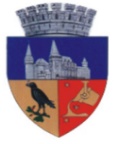 Proiect de HotărâreNr. 134/20.03.2023